EOI NO. 374/2020Issue Date: 16-01-2020	/2014	                	 Receiving Date: 06-02-2020 (11:00AM)Terms & Conditions shall be as under:Quotations shall be accepted only on EOI Document form to be collected from our Purchase section on deposit of Rs. 1000/- cash (bank challan available from PITAC cash section) as EOI Fee (Non Refundable) at NBP PCSIR Branch, Lahore during working hours. The earnest money of amount Rs.50,000/- in the shape of deposit at call or a bank guarantee issued by a scheduled bank in the name of Director General PITAC, Lahore must accompany with the offer EOI, without earnest money quotation will be rejected.  Bidding will be conducted under National Competitive Bidding Procedure as per the provisions of Public Procurement Rules-36(b) two stage, two envelope procedure-(PPRA-2004-2010). Both the envelopes should be clearly marked as “TECHNICAL PROPOSAL” and “FINANCIAL PROPOSAL”.The EOI in sealed envelope should reach to Asst. Director Purchase PITAC, Lahore on or before the above mentioned Receiving Date at 11:00 AM, Technical Proposals will be opened on the same day at 11:30 AM.The bid of any bidder shall be declared non-responsive if he is found involved in litigation with any government or semi-government department. EOI No. should be mentioned on the envelope.Quotation should be inclusive of all government Taxes.Government Taxes will be deducted at the time of payment as per Government prescribed rates.PITAC reserves the right to reject all bids as per rule 33 PPRA 2004.Quoted rates/price shall remain valid for a period of 3 months.The bidders will attach their respective valid copies of NTN and Previous Experiences.The firm has to submit an affidavit on stamp paper being not blacklisted from any Department.Further, personal convincing, recommendation or unauthorized practices for getting the Contract, will also disqualify the bidders. If any clarification is required, the query may be sent to the Assistant Director Purchase through registered courier, e-mail or fax, at least 07 days prior to the date fixed for submission of bids. All replies to the queries or addendum etc. shall be considered part of the bidding documents and should be signed and submitted along with the Bid. 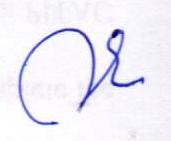 Assistant Director (Purchase/ Coord.)    PITAC HQ; Lahore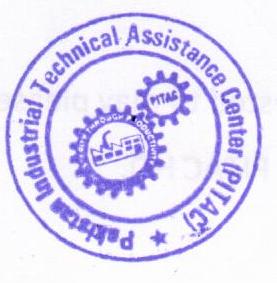 PAKISTAN INDUSTRIAL TECHNICAL ASSISTANCE CENTRE (PITAC)234 – Ferouzpur Road Lahore – 54600PABX:042-99230702,99230699 FAX:042-99230589Email: info@pitac.gov.pk URL:www.pitac.gov.pkMinistry of Industries & Production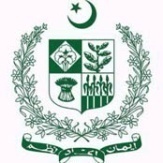 Sr. No.DescriptionRemarks1.Expression of Interest (EOI) for Screening and Skill Test for Recruitment of Employees in (PITAC) HQ; LahoreDetails are available in EOI document Form